DOKUMENTASI PENELITIAN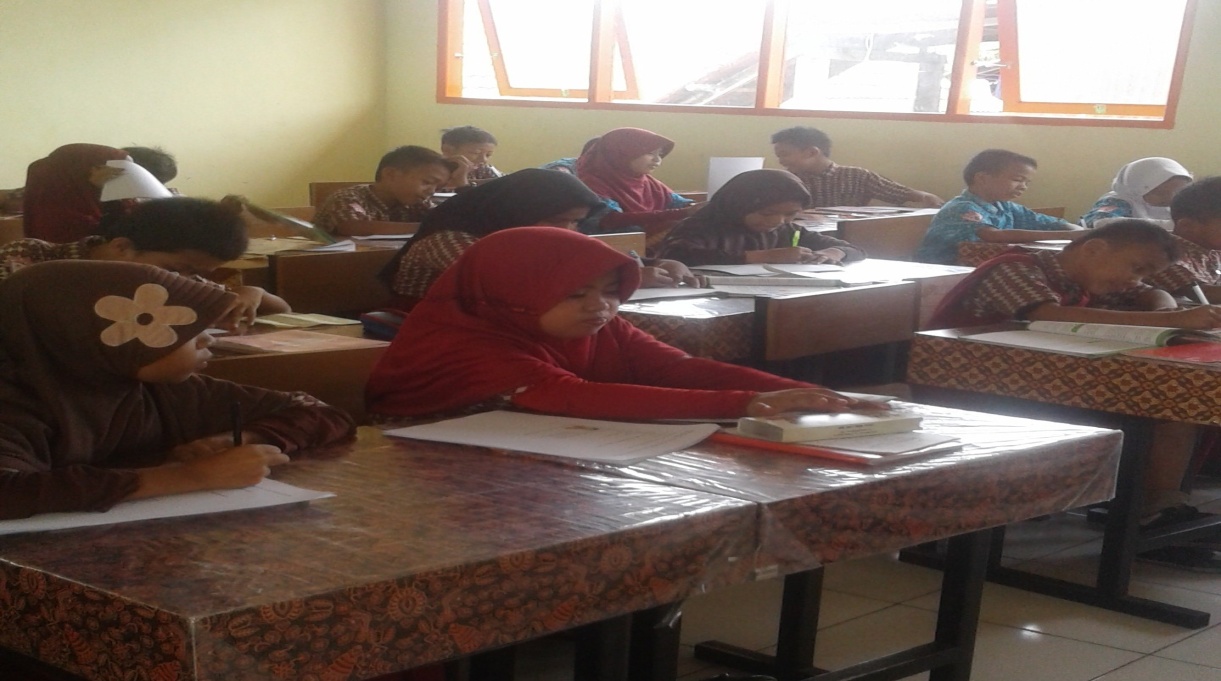 Gambar 1.Pemberian Pretest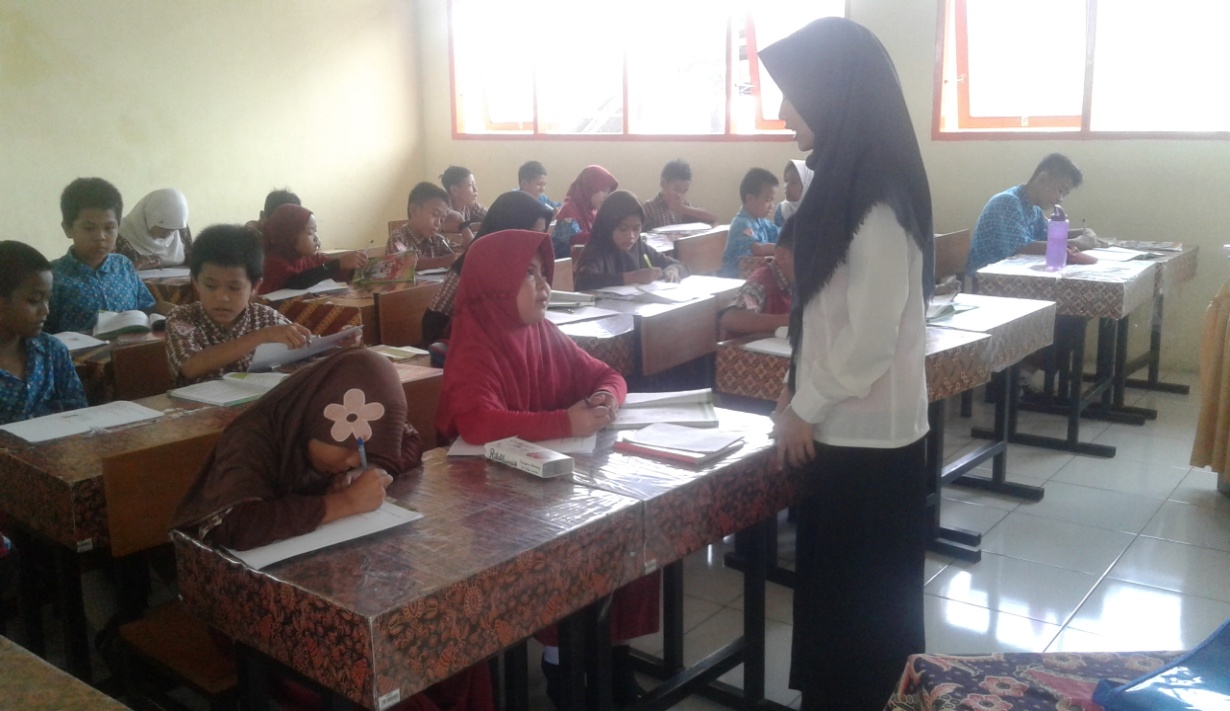 Gambar 2. Guru menjelaskan materi pembelajaran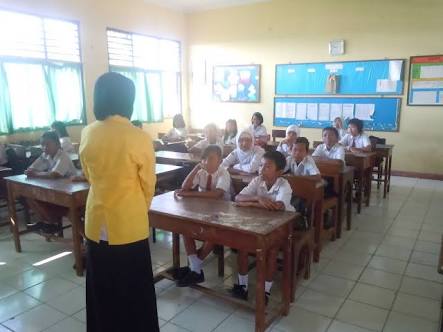 Gambar 3. Guru menjelaskan materi pembelajaran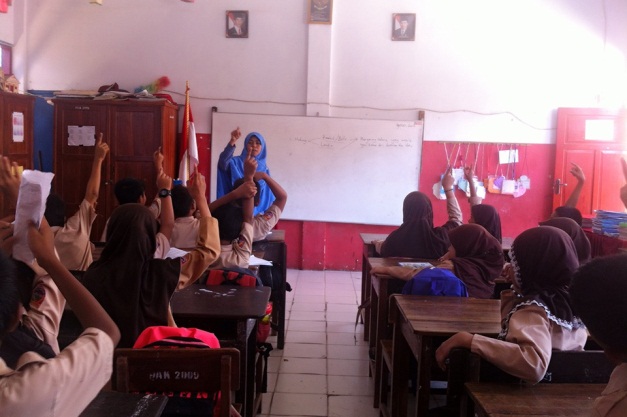 Gambar 4.  Guru mengajukan pertanyaan kepada siswa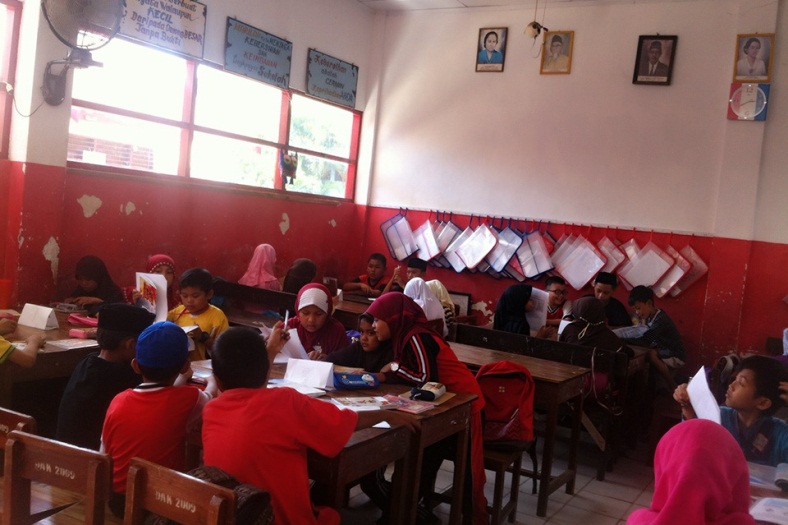 Gambar 5. Siswa melakukan diskusi kelompok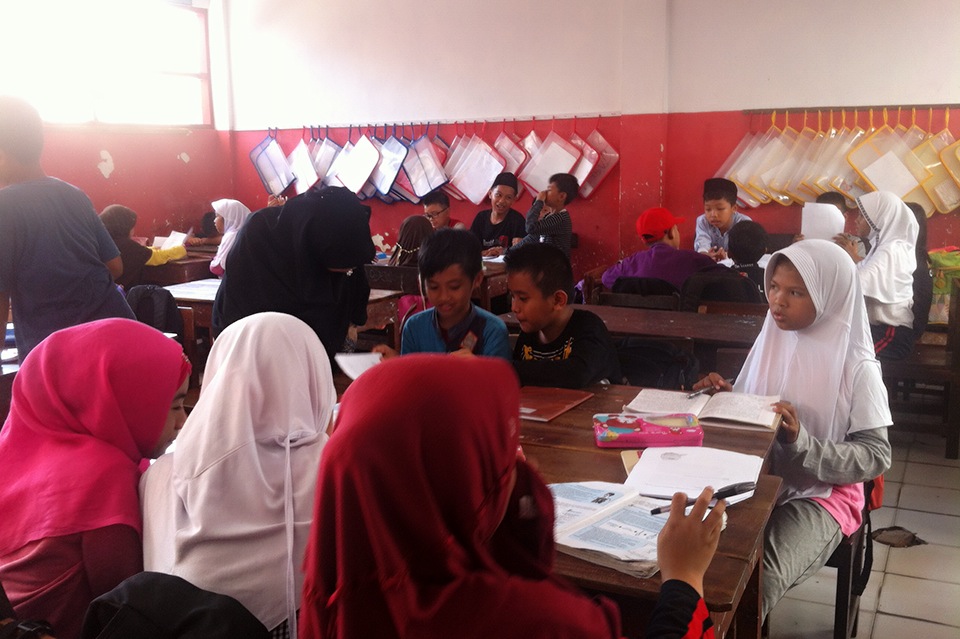 Gambar 6. Guru membimbing diskusi kelompok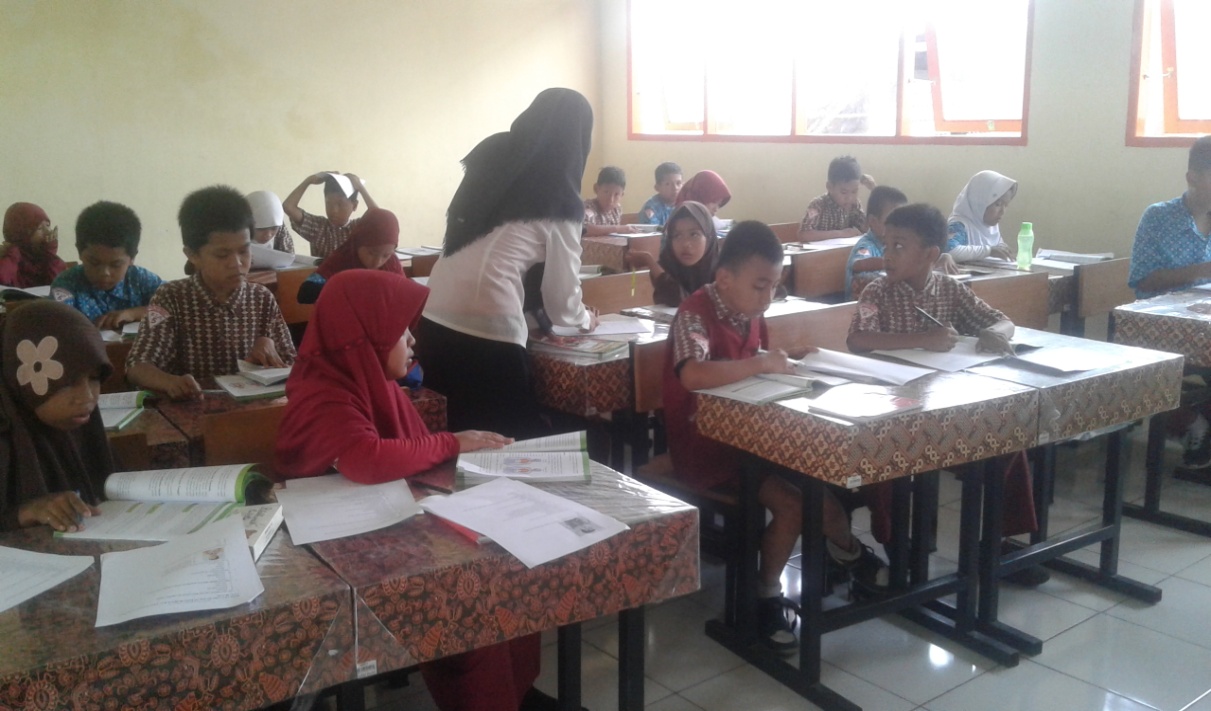 Gambar 7. Guru membimbing diskusi proses pembelajaran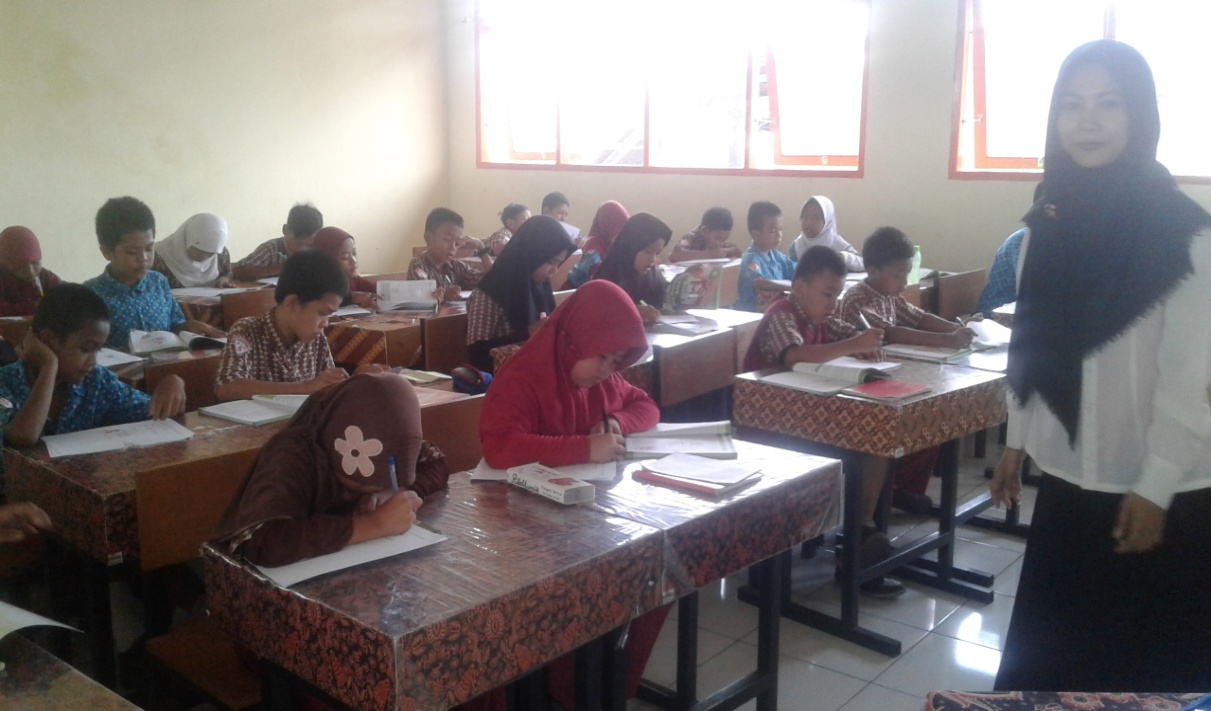 Gambar 8.Pemberian Posttest